【Business Communications】Instructor: Gary "Igor" JerichoTitle: Adjunct Faculty MemberOffice: VirtualE-Mail: igor.irkho@vaughn.eduOffice Hours: after classes, via WeChat 24/7 or by appointment via VooV Course DescriptionThis course analyzes elements in the communication process with business and management applications. Emphasis is placed on letters, reports, memoranda, and presentations during the communication process. PrerequisitesNone, ENG110 PreferredCourse Objectives & OutcomesAfter successful completion of this course, students will have acquired the ability to:Use a variety of business communication methods to inform and persuadeUnderstand how business teams functionUnderstand cross-cultural communication in a global societyUnderstand the principles of the Safety Management System (SMS) processIdentify the role of communication in furthering Safety Management SystemsCourse RequirementsExaminationsThe Midterm and Final Exams will consist of questions that focus on broad terms and concepts covered in the text, course readings, and discussions.  Emphasis will be on the application of concepts and theories learned.  Analysis must go beyond common-sense explanation to include objective review; for example using theory or scholarship that supports your analysis and convictions.Individual Assignments-Weekly QuizzesOn a weekly basis, there will be Quizzes relating to the Chapters for that week.  The Quizzes are for self-study and reinforcement purposes, so there are no limits to how often you take the Quizzes.  Your grade for each Quiz will be the highest score obtained among your attempts.Team ProjectTeamwork is increasingly important in the digital workplace.  Chapter 2 of the textbook sets out the skills you will need to make yourself a strong job applicant and valuable employee.Students will be divided into Teams of 5 persons to brainstorm to solve a problem on the school campus.  This exercise simulates situations where employers oftentimes submit problems which require inter-departmental teamwork. No Team may choose a school problem to solve which has already been taken by another Team. In event of conflicts, problems will be allocated on the basis of “first come, first served”.  Examples of problems that may be chosen include: insufficient parking on campus; unavailable classes; closed campus facilities for students taking evening or weekend classes; unrealistic degree requirements; lack of student intern programs; too few healthy and affordable food choices; and so forth. Use brainstorming techniques to generate ideas to clarify the problem, and explore its solution.  As a Team, organize the ideas into an outline with 3 to 5 main points and numerous subpoints.  Assume your ideas will become part of a message to be sent to an appropriate campus official.  Be polite, positive, and constructive-not negative, hostile, and aggressive.  Your TaskUsing the AIDA strategy (refer to Chapter 10 PowerPoint presentation on Learning Objective 3, slides 24-34), write a letter to me persuading me to agree to your solution to the school problem.  In your submission be sure to list each Team member’s name and Student Identification number. Your letter to me must be given to me on or before the end of Week 11.Required Text(s)Required MaterialsInternet connection and computer for research and access to recommended reading and websites; standard Microsoft suite of productivity applicationsSuggested Text(s)ICAO Safety Management Manual (SMM):http://legacy.icao.int/anb/safetymanagement/DOC_9859_FULL_EN.pdfSMS Quick Reference Guide: http://www.faa.gov/about/office_org/headquarters_offices/avs/offices/afs/afs900/sms/me dia/newsletter/sms_qr_guide.pdfSMS Implementation Guide: http://www.faa.gov/about/initiatives/sms/specifics_by_aviation_industry_type/air_operato rs/media/sms_implementation_guide.pdfSMS Assurance Guide:http://www.faa.gov/about/initiatives/sms/specifics_by_aviation_industry_type/air_operato rs/media/sms_assurance_guide.pdfAdditional Suggested Reading ListArticle by Andreas Bentz: A system for Managing Risk:http://www.nbaa.org/admin/sms/20080519bentzsystemformanagingrisk.pdfArticle by Steven C. McNeeley: QMS vs. SMS, Lessons Learned from Toyota, FlightSafety Information Feb. 2010:http://www.faa.gov/about/initiatives/sms/explained/quality_and_safety_management/me dia/QMS%20vs%20SMS-Lessons%20Learned%20from%20Toyota.pdfUseful Website(s)Safety Management System – Aviation Safety, FAA Program & Initiatives, FAA Website:http://www.faa.gov/about/initiatives/sms/The Four components of SMS: FAA Order 8000.369 pgs. 8-10:http://rgl.faa.gov/Regula-tory_and_Guidance_Library/rgOrders.nsf/0/bac4e085efc829398625765b00572cc8/$FILE/8000.369.pdf or FAA SMS WebsiteSafety Management Systems - National Business Aviation Association Website:http://www.nbaa.org/admin/sms/Grading PolicyGrading Scale**For Aviation Training Institute students, minimum passing grade for all courses in the Airframe and Power plant curriculum is a “C”.Deadlines are firm. Lateness will be penalizedChanges to the SyllabusThe instructor reserves the right to modify this syllabus at any time. Such changes will be announced during class meetings. You are responsible for ensuring that your syllabus is current.Writing StyleKindly ensure that you use correct, formal or professional English in all your papers, assignments, presentations, emails, and discussion items. References must follow the American Psychological Association (APA) style in the body of the paper and at the end in the references sections.Academic Integrity and PlagiarismAll students are expected to observe the rules and regulations of Vaughn College of Aeronautics and Technology. Academic honesty and ethically appropriate behavior is expected from all students. The faculty, departments, or division of the College may impose sanctions on students who commit the following academic integrity violations: cheating, plagiarism, obtaining unfair advantage, forgery of transcripts, and other related acts. Sanctions may include a “0” or failing grade on the assignment, a failing grade for the course, suspension, or dismissal from the College. For the full text of the policy on academic integrity see Academic Dishonesty Policy in your Vaughn College Catalog. Also consult the APA Manual for more general academic, legal and ethical guidelines.To avoid plagiarism follow these guidelines:If you use someone else's words put quotation marks around them and credit the source.If you paraphrase someone else's words, or use their ideas in your own words, credit the source.Examine APA Manual and Vaughn College’s guidelines.If you are not sure about copying, or have any concerns at all, please ask! Contact your instructor for help!Course ScheduleStudying ApproachBefore reading the text of each Chapter, read the LEARNING OUTCOMES at the beginning of each Chapter and the SUMMARY OF LEARNING OUTCOMES at the end of each Chapter.  This should help you focus on major concepts during your reading of the text.The Lecture Notes will reinforce the text and PowerPoint for each Chapter.Text:Business Communication: Process & Product (9th ed.)ISBN:978-1-305-95796-1Author(s):Guffey, Mary Ellen & Loewy, DanaPublisher:Cengage Learning 2018, 2015AssignmentDue DatePercentageMid-Term ExaminationTBD25%Final ExaminationTBD25%Individual Assignments-Weekly Quizzes Per Course Schedule20%Team ProjectOn or before Week 1130%TOTAL100%GradeNumeric ValueStandardA90-100ExcellentB+85-89B80-84GoodC+75-79C70-74AverageD**60-69Min. PassingFBelow 60FailureWeek Chapters and TopicsIndividual Assignments-Weekly Quizzes; ZOOM LecturesTeam ProjectWeek 11.Business Communication in the Digital Age2.Professionalism; Team, Meeting, Listening, Nonverbal, and Etiquette Skills*Lecture Notes for each Chapter*Summary of Learning Objectives at the end of each ChapterQuizzes Chapters 1 & 2ZOOM September 29 18:30PM-21:30PM Beijing time Form Teams of 5 members and tell your Class Representative (1) the names and student identification numbers of each Team Member and of the Team Leader you choose; and(2) the topic of your Team Project.Week 2China’s National Day HolidayWeek 33.Intercultural Communications   4.Planning Business Messages *Lecture Notes for each Chapter*Summary of Learning Objectives at the end of each ChapterQuizzes Chapters 3 & 4ZOOM October 1318:30PM-21:30PM Beijing timeFinish forming your Teams and reporting all required details to your Class Representative.Week 45.Organizing and Drafting Business Messages6.Revising Business Messages*Lecture Notes for each Chapter*Summary of Learning Objectives at the end of each Chapter Quizzes Chapters 5 & 6ZOOM October 2018:30PM-21:30PM Beijing timePrepare for Midterm Exam next weekWeek 5Take the Midterm ExamComplete all Quizzes Chapters 1 through 6 as review for Midterm ExamTake Midterm Exam covering Chapters 1 through 6 inclusivelyWeek 67.Short Workplace Messages and Digital Media 8.Positive Messages*Lecture Notes for each Chapter*Summary of Learning Objectives at the end of each Chapter QuizzesChapters 7 & 8ZOOM November 318:30PM-21:30PM Beijing timeBegin work on your Team ProjectWeek 79.Negative Messages10.Persuasive and Sales Messages*Lecture Notes for each *Summary of Learning Objectives at the end of each ChapterQuizzes Chapters 9 & 10ZOOM November 1018:30PM-21:30PM Beijing timeContinue working on your Team ProjectWeek 811.Reporting in the Digital Age Workplace12.Informal Business Reports *Lecture Notes for each Chapter*Summary of Learning Objectives at the end of each Chapter Quizzes Chapters 11 & 12ZOOM November 1718:30PM-21:30PM Beijing timeContinue working on your Team ProjectWeek 913.Proposals, Business Plans, and Formal Business Reports14.Business Presentations*Lecture Notes for each Chapter*Summary of Learning Objectives at the end of each Chapter Quizzes Chapters 13 & 14ZOOM November 2418:30PM-21:30PM Beijing timeContinue working on your Team ProjectWeek 1015.The Job Search. Resumes, and Cover Letters in the Digital Age 16.Interviewing and Following Up*Lecture Notes for each Chapter*Summary of Learning Objectives at the end of each Chapter Quizzes Chapters 15 & 16ZOOM December 118:30PM-21:30PM Beijing timePrepare for Final Exam next weekWeek 11Take Final ExamComplete all Quizzes Chapters 7 through 14 as review for Final ExamTake Final Exam covering Chapters 7 through 14 inclusiveSubmit Team your ProjectWeek 12Make up Assignments, Quizzes, and ExamsInstructor：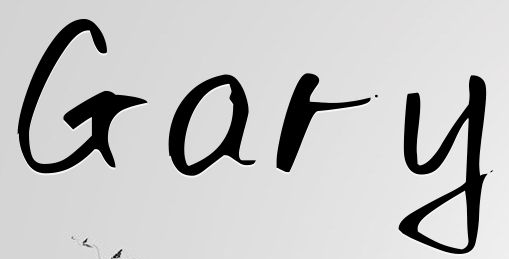 Time：August 27, 2022Department head audited signature: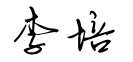 